Publicado en Granada el 01/12/2023 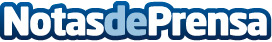 Aurisen desata la emoción con "Servicios Auditivos" en GranadaSoluciones auditivas innovadoras para Granada. Compromiso de Aurisen con la tecnología de vanguardia. Impacto transformador en las experiencias auditivas en la regiónDatos de contacto:Lidia MorillasAurisen638086958Nota de prensa publicada en: https://www.notasdeprensa.es/aurisen-desata-la-emocion-con-servicios Categorias: Andalucia Otros Servicios Bienestar Servicios médicos http://www.notasdeprensa.es